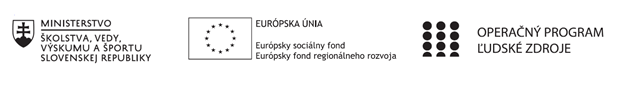 Správa o činnosti pedagogického klubu Príloha:Prezenčná listina zo stretnutia pedagogického klubuPríloha správy o činnosti pedagogického klubu                                                                                             PREZENČNÁ LISTINAMiesto konania stretnutia: ZŠ Sama CambelaDátum konania stretnutia: 7.6.2021Trvanie stretnutia: 14.30 – 17.30Zoznam účastníkov/členov pedagogického klubu:Meno prizvaných odborníkov/iných účastníkov, ktorí nie sú členmi pedagogického klubu  a podpis/y:Prioritná osVzdelávanieŠpecifický cieľ1.1.1 Zvýšiť inkluzívnosť a rovnaký prístup ku kvalitnému vzdelávaniu a zlepšiť výsledky a kompetencie detí a žiakovPrijímateľZákladná škola Sama Cambela, Školská 14, 976 13 Slovenská ĽupčaNázov projektuZvýšenie kvality vzdelávania na ZŠ Sama Cambela v Slovenskej ĽupčiKód projektu  ITMS2014+312011R070Názov pedagogického klubu 5.6.2. Pedagogický klub - čitateľské dielne s písomným výstupomDátum stretnutia  pedagogického klubu07.06.2021Miesto stretnutia  pedagogického klubuZŠ Sama CambelaMeno koordinátora pedagogického klubuMgr. Marcela KramcováOdkaz na webové sídlo zverejnenej správyhttp://www.zsslovlupca.edu.sk/Manažérske zhrnutie:Krátka anotáciaPISA definuje čitateľskú gramotnosť ako porozumenie a používanie písaných textov, uvažovanie o nich a zaangažovanosť čitateľa do čítania za účelom dosahovania osobných cieľov, rozvíjania vlastných vedomostí a schopností. Spoločnosť 21.storočia je založená na vedomostiach a využívaní moderných technológií umožňujúcich uplatnenie jednotlivca na pracovnom trhu V dnešnej modernej spoločnosti je získanie čitateľských zručností základným predpokladom na sebarealizáciu každého jedinca v spoločnosti, na jeho ďalšie vzdelávanie a osobnostný rozvoj. Vo viacerých vyhláseniach a iniciatívach bola uznaná ako jedno z ľudských práv. Čitateľská gramotnosť sa stáva samozrejmosťou, ktorú je potrebné ďalej rozvíjať a podporovať už v skorom detskom veku. Pri rozvíjaní čitateľskej gramotnosti je text základným zdrojom poznatkov. Na to, aby  žiaci textom porozumeli, je potrebné viesť ich k osvojeniu si rôznych čitateľských stratégií a techník učenia sa, ktoré vedú k efektívnejšiemu a trvalejšiemu osvojovaniu si informácií. Kľúčové slová: čitateľská gramotnosť, text ako hlavný zdroj poznatkov, metódy na rozvoj porozumenia textu, zbierka textovManažérske zhrnutie:Krátka anotáciaPISA definuje čitateľskú gramotnosť ako porozumenie a používanie písaných textov, uvažovanie o nich a zaangažovanosť čitateľa do čítania za účelom dosahovania osobných cieľov, rozvíjania vlastných vedomostí a schopností. Spoločnosť 21.storočia je založená na vedomostiach a využívaní moderných technológií umožňujúcich uplatnenie jednotlivca na pracovnom trhu V dnešnej modernej spoločnosti je získanie čitateľských zručností základným predpokladom na sebarealizáciu každého jedinca v spoločnosti, na jeho ďalšie vzdelávanie a osobnostný rozvoj. Vo viacerých vyhláseniach a iniciatívach bola uznaná ako jedno z ľudských práv. Čitateľská gramotnosť sa stáva samozrejmosťou, ktorú je potrebné ďalej rozvíjať a podporovať už v skorom detskom veku. Pri rozvíjaní čitateľskej gramotnosti je text základným zdrojom poznatkov. Na to, aby  žiaci textom porozumeli, je potrebné viesť ich k osvojeniu si rôznych čitateľských stratégií a techník učenia sa, ktoré vedú k efektívnejšiemu a trvalejšiemu osvojovaniu si informácií. Kľúčové slová: čitateľská gramotnosť, text ako hlavný zdroj poznatkov, metódy na rozvoj porozumenia textu, zbierka textovHlavné body, témy stretnutia, zhrnutie priebehu stretnutia: Čitateľská gramotnosť je chápaná ako schopnosť žiaka vedomosti získané v škole aplikovať pri riešení problémov a situácií, s ktorými sa stretáva v praktickom živote.  Moderná informačná spoločnosť kladie vysoké nároky na komunikáciu a získavanie informácií z rôznych zdrojov (typov textov). Metódy podporujúce rozvoj porozumenia textu učia žiakov informácie nájsť, hľadať vzťahy medzi nimi, kriticky zhodnotiť obsah textu i jeho podobu, interpretovať ho podľa svojich potrieb.Činnosť pedagogického klubu v období od septembra 2019 do júna 2021 bola zameraná na rozvíjanie všetkých úrovní čitateľskej gramotnosti. Cieľom bolo, aby žiak text nielen čítal, ale aby ho aj aktívne vnímal, aby dokázal kriticky zhodnotiť jeho obsah i podobu. Zamerali sme sa na aplikáciu rôznych čitateľských metód i stratégií, ktoré dávali  žiakom priestor na prácu s textom na rôznych úrovniach (získavanie informácií, interpretácia textu, uvažovanie o obsahu a jeho forme ...). Zamerali sme sa tiež na rozvoj kladného vzťahu žiakov k čítaniu vytváraním podnetného prostredia v triede a atraktívnych aktivít motivujúcich žiakov k aktívnej práci s textom a knihou. Motivujúce pre nich bolo aj to, že mali dostatok priestoru na čítanie kníh podľa vlastného výberu a to aj vďaka dlhodobému dištančnému vzdelávaniu. Knihy dnes majú silnú konkurenciu v multimediálnom a virtuálnom priestore, v pasívnom pozeraní televízie, kde je priestor na kreatívnosť a predstavivosť minimálny až takmer nulový. Ukázali sme im, že aj v knihách môžu nájsť kladných hrdinov, s ktorými sa môžu stotožniť. Praktickým výstupom je zbierka textov s úlohami na porozumenie textu s využitím rôznych inovatívnych metód (G-test, INSERT, stratégia EUR, maľované čítanie, kreatívne mapovanie...) Pri výbere textov sme sa zamerali na to, aby texty žiakov upútali po obsahovej stránke a boli im veku primerané. Niektoré korešpondovali s učivom preberaným na vyučovacích hodinách, iné mali praktické zameranie. Boli žánrovo pestré a rôznorodé (klasická literatúra, populárno-náučné texty, literatúra faktu....), podporovali rozvoj medzipredmetových vzťahov. Hlavné body, témy stretnutia, zhrnutie priebehu stretnutia: Čitateľská gramotnosť je chápaná ako schopnosť žiaka vedomosti získané v škole aplikovať pri riešení problémov a situácií, s ktorými sa stretáva v praktickom živote.  Moderná informačná spoločnosť kladie vysoké nároky na komunikáciu a získavanie informácií z rôznych zdrojov (typov textov). Metódy podporujúce rozvoj porozumenia textu učia žiakov informácie nájsť, hľadať vzťahy medzi nimi, kriticky zhodnotiť obsah textu i jeho podobu, interpretovať ho podľa svojich potrieb.Činnosť pedagogického klubu v období od septembra 2019 do júna 2021 bola zameraná na rozvíjanie všetkých úrovní čitateľskej gramotnosti. Cieľom bolo, aby žiak text nielen čítal, ale aby ho aj aktívne vnímal, aby dokázal kriticky zhodnotiť jeho obsah i podobu. Zamerali sme sa na aplikáciu rôznych čitateľských metód i stratégií, ktoré dávali  žiakom priestor na prácu s textom na rôznych úrovniach (získavanie informácií, interpretácia textu, uvažovanie o obsahu a jeho forme ...). Zamerali sme sa tiež na rozvoj kladného vzťahu žiakov k čítaniu vytváraním podnetného prostredia v triede a atraktívnych aktivít motivujúcich žiakov k aktívnej práci s textom a knihou. Motivujúce pre nich bolo aj to, že mali dostatok priestoru na čítanie kníh podľa vlastného výberu a to aj vďaka dlhodobému dištančnému vzdelávaniu. Knihy dnes majú silnú konkurenciu v multimediálnom a virtuálnom priestore, v pasívnom pozeraní televízie, kde je priestor na kreatívnosť a predstavivosť minimálny až takmer nulový. Ukázali sme im, že aj v knihách môžu nájsť kladných hrdinov, s ktorými sa môžu stotožniť. Praktickým výstupom je zbierka textov s úlohami na porozumenie textu s využitím rôznych inovatívnych metód (G-test, INSERT, stratégia EUR, maľované čítanie, kreatívne mapovanie...) Pri výbere textov sme sa zamerali na to, aby texty žiakov upútali po obsahovej stránke a boli im veku primerané. Niektoré korešpondovali s učivom preberaným na vyučovacích hodinách, iné mali praktické zameranie. Boli žánrovo pestré a rôznorodé (klasická literatúra, populárno-náučné texty, literatúra faktu....), podporovali rozvoj medzipredmetových vzťahov. Závery a odporúčania:Témou dnešného stretnutia bola systematizácia výsledkov doterajšej činnosti  a tvorba zbierky testov s úlohami na rozvoj čitateľskej gramotnosti, ktoré budú využiteľné na hodinách slovenského jazyka, ale aj iných predmetov (fyziky, biológie....). Závery a odporúčania:Témou dnešného stretnutia bola systematizácia výsledkov doterajšej činnosti  a tvorba zbierky testov s úlohami na rozvoj čitateľskej gramotnosti, ktoré budú využiteľné na hodinách slovenského jazyka, ale aj iných predmetov (fyziky, biológie....). Vypracoval (meno, priezvisko)Mgr. Marcela KramcováDátum07.06.2021Podpis............................Schválil (meno, priezvisko)Mgr. Marcela KramcováDátum............................Podpis............................Prioritná os:VzdelávanieŠpecifický cieľ:1.1.1 Zvýšiť inkluzívnosť a rovnaký prístup ku kvalitnému vzdelávaniu a zlepšiť výsledky a kompetencie detí a žiakovPrijímateľ:Základná škola Sama Cambela, Školská 14, 976 13 Slovenská ĽupčaNázov projektu:Zvýšenie kvality vzdelávania na ZŠ Sama Cambela v Slovenskej ĽupčiKód ITMS projektu:312011R070Názov pedagogického klubu:5.6.2. Pedagogický klub - čitateľské dielne s písomným výstupomč.Meno a priezviskoPodpisInštitúcia1.PhDr. Jana JamriškováZŠ Sama Cambela2.Mgr. Marcel HlaváčZŠ Sama Cambela3.Mgr. Marcela KramcováZŠ Sama Cambela4.5.6.7.8.č.Meno a priezviskoPodpisInštitúcia